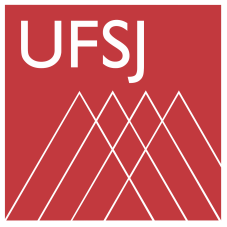 FORMULÁRIO PARA INTERPOSIÇÃO DE RECURSO CONTRA RESULTADO CLASSIFICATÓRIO PRELIMINAR DO PROCESSO SELETIVO DE ESTAGIÁRIOS EDITAL 001/2019Eu, ____________________________________________________,	 portador(a) do CPF nº ________________________, inscrito(a) no Processo Seletivo de Estagiários - Edital 001/2019, para a unidade _________________________________________, código ______, apresento recurso  contra   o resultado classificatório preliminar.O objeto de contestação é: _____________________________________________________________________________________________________________________________________________________________________________________________________________________________________________________________________________________________________________________________________________________________________________________________________________________Os argumentos com os quais contesto o resultado são:__________________________________________________________________________________________________________________________________________________________________________________________________________________________________________________________________________________________________________________________________________________________________________________________________________________________________________________________________________________________________________________________________________________________________________________________________________________________________________________________________________________________________________________________________________________________________________________________________________________________________________Para fundamentar essa contestação, encaminha anexos os seguintes documentos:_________________________________________________________________________________________________________________________________________________________________________________________________________________________________________________________________________________________________________________________________________________________________________ , _____/_____/_______Local e DataAssinatura do RequerenteRecebido em 	/	/	por 	